MINISTÉRIO DA EDUCAÇÃO UNIVERSIDADE FEDERAL DO RIO GRANDE DO NORTE DEPARTAMENTO DE POLÍTICAS PÚBLICAS – DPP/CCHLA End.: Av. Senador Salgado Filho, s/n, Lagoa Nova, Natal/RN – CCHLA/UFRN CEP: 59.072-970 Fone: (84) 3342-2224 (ramal  431) E-mail: dpp@cchla.ufrn.br PROCESSO SELETIVO DE PROVAS E TÍTULOS PARA PROFESSOR SUBSTITUTO NA ÁREA DE POLÍTICAS PÚBLICAS 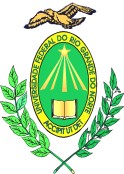 PROGRAMA DO PROCESSO SELETIVO POLÍTICAS PÚBLICAS - Conceito de políticas públicas. Ciclo das políticas públicas. A formulação e a implementação de políticas públicas. ESTADO, SOCIEDADE E POLÍTICAS PÚBLICAS – Relação do Estado e Sociedade, Agenda de Políticas Públicas. ONGs e OSCIPs e Políticas Públicas. Participação,  Políticas Públicas e Parcerias no Brasil Contemporâneo. ESTADO DE DIREITO E CIDADANIA: O conceito de Estado de Direito. O processo histórico de formação do Estado de Direito. Os diferentes tipos de direito: civis, políticos e sociais. Poder e democracia.FORMAÇÃO DA AGENDA GOVERNAMENTAL, PLANEJAMENTO E FORMULAÇÃO DE POLÍTICAS, PROGRAMAS E PROJETOS - conceitos básicos de planejamento e gestão pública. Propostas de ação e ferramentas de gestão.  FEDERALISMO E GESTÃO DE POLÍTICAS PÚBLICAS - Conceitos de Políticas de Desenvolvimento. Federalismo e Federação.PARTIDOS POLÍTICOS E ELEIÇÕES - Organização dos partidos no Brasil. Competição política e programas de governo. Sistemas eleitorais: proporcionais, majoritários e mistos. Os sistemas partidários (bipartidarismo e pluripartidarismo). Instituições políticas representativas, em perspectiva comparada e no país.RELAÇÃO DE TEMAS PARA PROVA DIDÁTICA Políticas Públicas; Estado, Sociedade e Políticas Públicas;Estado de Direito e Cidadania; Formação da Agenda Governamental, Planejamento e Formulação de Políticas Públicas; Federalismo e Gestão de Políticas Públicas; Partidos Políticos e Eleições 